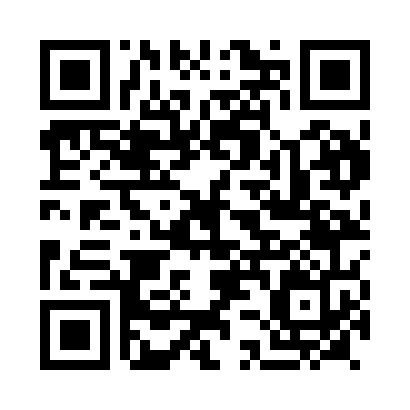 Prayer times for Tipaza, AlgeriaWed 1 May 2024 - Fri 31 May 2024High Latitude Method: NonePrayer Calculation Method: Algerian Ministry of Religious Affairs and WakfsAsar Calculation Method: ShafiPrayer times provided by https://www.salahtimes.comDateDayFajrSunriseDhuhrAsrMaghribIsha1Wed4:205:5612:474:347:399:102Thu4:185:5512:474:347:409:113Fri4:175:5412:474:347:419:124Sat4:155:5312:474:347:419:135Sun4:145:5212:474:347:429:146Mon4:125:5112:474:347:439:167Tue4:115:5012:474:347:449:178Wed4:105:4912:474:357:459:189Thu4:085:4812:474:357:469:1910Fri4:075:4712:474:357:479:2111Sat4:065:4612:474:357:479:2212Sun4:045:4512:474:357:489:2313Mon4:035:4512:474:357:499:2414Tue4:025:4412:474:367:509:2515Wed4:015:4312:474:367:519:2716Thu4:005:4212:474:367:529:2817Fri3:585:4112:474:367:529:2918Sat3:575:4112:474:367:539:3019Sun3:565:4012:474:367:549:3120Mon3:555:3912:474:377:559:3221Tue3:545:3912:474:377:569:3322Wed3:535:3812:474:377:569:3523Thu3:525:3712:474:377:579:3624Fri3:515:3712:474:377:589:3725Sat3:505:3612:474:377:599:3826Sun3:495:3612:474:387:599:3927Mon3:495:3512:484:388:009:4028Tue3:485:3512:484:388:019:4129Wed3:475:3412:484:388:019:4230Thu3:465:3412:484:388:029:4331Fri3:465:3412:484:398:039:44